System Services Test ReportRamping Margin / Dispatch(TOR2, RRD, RRS, RM1, RM3, RM8)AggregatorUnit NameDISCLAIMER: This Document contains information (and/or attachments) which may be privileged or confidential. All content is intended solely for the use of the individual or entity to whom it is addressed. If you are not the intended recipient please be aware that any disclosure, copying, distribution or use of the contents of this message is prohibited. If you suspect that you have received this Document in error please notify EirGrid or its subsidiaries immediately. EirGrid and its subsidiaries do not accept liability for any loss or damage arising from the use of this document or any reliance on the information it contains or the accuracy or up to date nature thereof. Use of this document and the information it contains is at the user’s sole risk. In addition, EirGrid and its subsidiaries strongly recommend that any party wishing to make a decision based on the content of this document should not rely solely upon data and information contained herein and should consult EirGrid or its subsidiaries in advance.Further information can be found at: http://www.eirgridgroup.com/legal/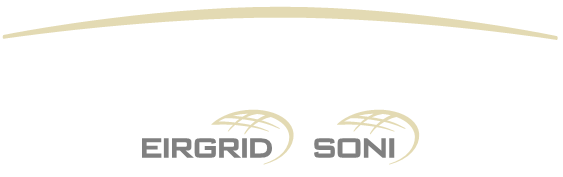 Document Version HistoryTemplate Version 4.0, published 21 March 2020IntroductionThe Unit shall submit the latest version of this test report template as published on the EirGrid, SONI websites.The report shall be developed for technical and non-technical readers and shall follow the agreed test programme. The report is submitted to DSU@eirgrid.com or generator_testing@soni.ltd.uk no more than 10 business days after the test date. The purpose of the report is to present information demonstrating the unit’s ability to provide the dispatch based services listed in the corresponding test procedure. The completed report should contain analysis, tables and graphs demonstrating the unit’s compliance with the individual services. In the simplest circumstance, the report may be compiled using data collated using previous grid code testing. In such cases the data presented should align with the units existing approved Technical Offer Data (TOD) for a unit. If a Unit is updating or amending its TOD values due to a change in its operating characteristics of the unit, all relevant testing shall be completed and the new TOD values validated before completing this report.In the event that new IS have been tested, however services from that site only becomes available at a future date, such sites should be clearly identified and the report should be compiled to clearly identify both current product volumes and also future product volumes. This is to facilitate alignment of registration dates in the energy / capacity markets only. Both current and future TOD values relating to the registration of those sites must be included in the report. Service providers may provide information in this report demonstrating an ability to provide greater levels of TOR2, RRD and RRS, than would otherwise be verified using the units TOD data. In such instances the aggregator will request an unscheduled dispatch test from the TSO. The TSO will subsequently issue an unscheduled dispatch to the unit within 10 business days of approving the test request. Only data gathered from this dispatch can be used for demonstrating higher volumes of TOR2, RRS or RRD than would otherwise be demonstrated by the units TOD. Note in the case of DSU the units Demand Side Unit Notice Time as defined in Grid Code must be accounted for, thus providers may be required to amend this in some instances in order to qualify for TOR2, RRS or RRD respectively.AbbreviationsAGU		Aggregated Generating UnitsDSO		Distribution System OperatorDNO		Distribution Network OperatorDSU		Demand Side UnitEDIL		Electronic Dispatch Instruction LoggerFFR		Fast Frequency ResponseIS		Individual SiteMEC		Maximum Export CapacityMIC		Maximum Import CapacityMPRN		Metering Point Registration NumberMVAr		Mega VARMW		Mega wattNCC, CHCC	National Control Centre, Castlereagh House Control CentrePMU		Phasor Monitoring UnitRM 		Ramping MarginRRD		Replacement Reserve – DesynchronisedRRS 		Replacement Reserve – Synchronised TOD		Technical Offer DataTOR2		Tertiary Operating Reserve 2TSO		Transmission System OperatorUnit DataSystem ServicesRamping margin services (TOR2, RRD, RRS, RM1, RM3, RM8)The definitions referenced in this document are for indicative purposes only. In the event of inconsistency between the definitions in this document and those in the DS3 System Services Agreement, the definitions in the DS3 System Services Agreement shall prevail.TOR2 is the additional MW output (and/or reduction in demand) provided compared to the pre-incident output (or demand) which is fully available and sustainable over the period from 5 minutes to 20 minutes following an event, or dispatch instruction.RRS and RRD are the additional MW output (and/or reduction in demand) provided compared to the pre-incident output (or demand) which is fully available and sustainable over the period from 20 minutes to 1 hour following an event or dispatch instruction.RM is defined as:	“the guaranteed margin that a unit provides to the system operator at a point in time for a specific horizon and duration”There are horizons of one, three and eight hours with associated durations of two, five and eight hours respectively. It is important to remember that RM is defined by both the minimum ramp-up and the output duration. Thus the RM represents the increased MW Response output or that can be delivered by the service horizon time and sustained for the product duration window.Individual site detailsCopy and paste this table depending of number of IS being tested) Complete accordingly AnalysisSummary of testingTesting was completed on [DATE].[Insert comment on the results, highlighting any issues encountered in performing the test or in analysing the results].[Insert Report summary][Include any relevant test notes here, relating to how the test was carried out or to any specific conditions encountered during the test.][If the response was provided by means of energy generation (on site generation, energy storage), provide details of the site setup, especially when site has MEC=0.][Any abnormal behaviour during the test (spikes, dips, unusual vibrations, etc.) shall be noted and documented. The reasons behind these shall be detailed along with any corrective actions taken and what its effects are on the unit and/or the result. If possible a clear graph of the issue shall also be presented.]TOR2, RRS, RRD, RM1, RM3, RM8 IDS Test Loads(Times in this table are in minutes.)(Time periods use minutes in this table: T+5= T+5 minutes.)TOR2, RRS, RRD, RM1, RM3, RM8 IDS Test ResultsUnit IDS specific ValuesResults Summary 	TOR2, RRD and RRSApplications for TOR2 are based on the assessment of approved TOD and shall also include evidence of the units’ ability to provide TOR2 following the issue of an EDIL instruction. The data used for this assessment shall be agreed in advance with the TSO. For Aggregators, assessment shall be based on performance data using unscheduled dispatch instructions from NCC, CHCC.Alternatively TOR2, RRD and RRS can be assessed using performance data using an unscheduled dispatch instruction from NCC, CHCC. The data used for this assessment shall be agreed in advance with the TSO. Sync time / Notice time will be included in this calculation as per the example graph shown below in section 6.2.2.Alternatively, TOR2 can be assessed as response to a frequency event, using performance data, or test data (witnessed, as required by the TSO). The data used for this assessment shall be agreed in advance with the TSO.Graphed Analysis (Insert Product as applicable).[Insert a full graph of the units’ output over a suitable time period in response to an EDIL instruction. The graph shall be clear and shall highlight all the System Services values that the unit is contracting for. All Graphs shall be clearly labelled and easy to read. All Graphs shall have a one second resolution and shall be accompanied by verified test data unless otherwise agreed with the TSO][Include any relevant test notes here, relating to how the test was carried out or any specific conditions encountered during this test].Example graphs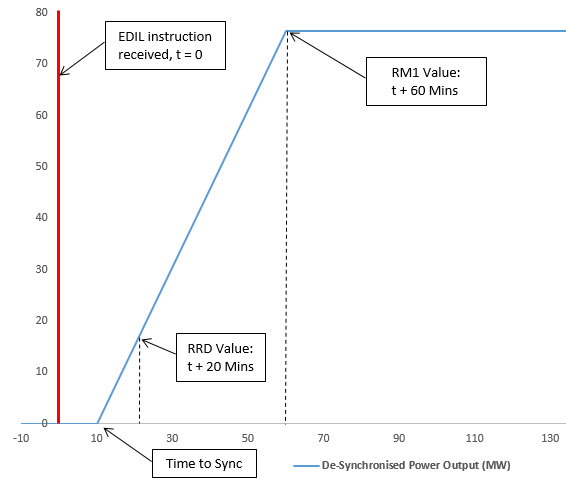 Technical Offer Data The Unit shall include the approved Technical Offer Data used for the analysis. Multiple Technical Offer Data Sets may be used for the Analysis. Approved TODTable below provided for example and applies to DSU only. For AGU please insert relevant equivalent table, a template for which can be taken from the Synchronous Units Ramping Margin Test Report template. Proposed future TOD based on approved Future Operating CharacteristicsTable below provided for example and applies to DSU only. For AGU please insert relevant equivalent table, a template for which can be taken from the Synchronous Units Ramping Margin Test Report template. Operating Characteristics Applicable to DSU onlyOperating Characteristics of unit as per unit’s Operational CertificateFuture Operating Characteristics of unit, as noted on the unit’s Operational Certificate VersionDateCommentNameCompany0.1Insert DateMinor version (v0.1) - First submission for review and approvalInsert NameUnit Company Name1.0Insert DateRevised to version 1.0 following approval by EirGrid, SONI. Insert NameUnit Company NameAggregator TypeUnit to specify DSU / AGUAggregator NameUnit to specifyAggregator Test coordinator contact name and numberUnit to specifyAggregator Control Centre Location and main contact NumberUnit to specifyRM ServiceRamp-up RequirementSustained Output DurationTOR25 Mins15 MinutesRRS20 Mins40 MinutesRRD20 Mins40 MinutesRM11 Hour2 HoursRM33 Hour5 HoursRM88 Hours8 HoursDescriptorSite No.1Site No.2Site No. 3Site No. 4Individual Demand Site NameUnit to specifyUnit to specifyUnit to specifyUnit to specifyMPRNUnit to specifyUnit to specifyUnit to specifyUnit to specifyBulk Supply Point or Connection PointUnit to specifyUnit to specifyUnit to specifyUnit to specifyIrish Grid Co-ordinatesEastingsEastingsEastingsEastingsIrish Grid Co-ordinatesNorthingNorthingNorthingNorthingSite AddressUnit to specifyUnit to specifyUnit to specifyUnit to specifySpecial Operating Limits or Network LimitationsUnit to specifyUnit to specifyUnit to specifyUnit to specifyMW Capacity (achieved)________MW________MW________MW________MWDemand Reduction Capability - Avoided Consumption________MW________MW________MW________MWDemand Reduction Capability - On Site Generation (Continuous Parallel Mode or Shaving Mode)________MW________MW________MW________MWMaximum Import Capacity________MW________MW________MW________MWMaximum Export Capacity________MW________MW________MW________MWIDS Notice Time________min________min________min________minIDS Ramp Time________min________min________min________minIDS MW Response Time________min________min________min________minIDS Ramp Up Rate______MW/min______MW/min______MW/min______MW/minIDS Ramp Down Rate______MW/min______MW/min______MW/min______MW/minIDS Maximum Down Time________hr________hr________hr________hrIDS Minimum Down Time________hr________hr________hr________hrIDS Minimum Off Time________hr________hr________hr________hrTOR2 Capacity (MW) (achieved)________MW________MW________MW________MWRRD Capacity (MW) (achieved)________MW________MW________MW________MWRRS Capacity (MW) (achieved)________MW________MW________MW________MWRM1 Capacity (MW) (achieved)________MW________MW________MW________MWRM3 Capacity (MW) (achieved)________MW________MW________MW________MWRM8 Capacity (MW) (achieved)________MW________MW________MW________MWCurrently aggregated or alternatively date of effectivenessYes or dd:mm:yyYes or dd:mm:yyYes or dd:mm:yyYes or dd:mm:yyIDS No.Pre-Event StartPre-Event EndAverage Site Pre-Event LoadT=0Max Site Load T+5 to T+20Max Site Load T+20 to T+60Max Site Load T+60 to T+180Max Site Load T+180 to T+480Max Site Load T+480 to T+9601hh:mm:sshh:mm:ss0.000hh:mm:ss0.0000.0000.0000.0000.00023456IDS No.TOR2 (MW)RRS (MW)RRD (MW)RM1 (MW)RM3 (MW)RM8 (MW)10.0000.0000.0000.0000.0000.00023456Existing Value (MW)Existing Value (MW)Existing Value (MW)Existing Value (MW)Existing Value (MW)Existing Value (MW)New Value (MW)New Value (MW)New Value (MW)New Value (MW)New Value (MW)New Value (MW)IDS No.TOR2RRSRRDRM1RM3RM8TOR2RRSRRDRM1RM3RM8123456DSUParameterTotal: Services tested and available from date of System Service contract  Total:Services tested and available including sites becoming available on date aligning with commencement of upcoming Capacity year (As per section J of I-SEM Capacity Market Code)Unit Capacity (MW)________MW________MWDemand Reduction Capability - Avoided Consumption________MW________MWDemand Reduction Capability - On Site Generation________MW________MWIDS Notice Time________min________minIDS Ramp Time________min________minIDS MW Response Time________min________minIDS Ramp Up Rate______MW/min______MW/minIDS Ramp Down Rate______MW/min______MW/minIDS Maximum Down Time________hr________hrIDS Minimum Down Time________hr________hrIDS Minimum Off Time________hr________hrTOR2 Capacity (MW) (achieved)________MW________MWRRD Capacity (MW) (achieved)________MW________MWRRS Capacity (MW) (achieved)________MW________MWRM1 Capacity (MW) (achieved)________MW________MWRM3 Capacity (MW) (achieved)________MW________MWRM8 Capacity (MW) (achieved)________MW________MWNotice Time__ MinRamp up rate__ MW/minRamp down rate__ MW/minMaximum Down Time__ minMinimum Down Time__ minDemand Side Unit Capacity__ MWSet NumberSet DescriptionSet 1Set 2Set 3Set 4Set 5Set 6Down Time DetailsDown Time DetailsDown Time DetailsDown Time DetailsDown Time DetailsDown Time DetailsDown Time DetailsItemSet 1 (Default)Set 2Set 3Set 4Set 5Set 6Minimum Down Time Details Maximum Down Time Details Maximum Ramp RatesMaximum Ramp RatesMaximum Ramp RatesMaximum Ramp RatesMaximum Ramp RatesMaximum Ramp RatesMaximum Ramp RatesItemSet 1 (Default)Set 2Set 3Set 4Set 5Set 6Ramp Rate Details - UpRamp Rate Details - DownSet NumberSet DescriptionSet 1Set 2Set 3Set 4Set 5Set 6Down Time DetailsDown Time DetailsDown Time DetailsDown Time DetailsDown Time DetailsDown Time DetailsDown Time DetailsItemSet 1 (Default)Set 2Set 3Set 4Set 5Set 6Minimum Down Time Details Maximum Down Time Details Maximum Ramp RatesMaximum Ramp RatesMaximum Ramp RatesMaximum Ramp RatesMaximum Ramp RatesMaximum Ramp RatesMaximum Ramp RatesItemSet 1 (Default)Set 2Set 3Set 4Set 5Set 6Ramp Rate Details - UpRamp Rate Details - DownDSU Demand Side Unit CapacityDemand Reduction CapabilityDemand Reduction CapabilityDSU Notice Time DSU MW Response TimeRamp Up RateRamp Down RateMin Down TimeMax Down TimeDSU Demand Side Unit CapacityAvoided ConsumptionOn Site GenerationDSU Notice Time DSU MW Response TimeRamp Up RateRamp Down RateMin Down TimeMax Down Time(Name)(MW)(MW)(MW)(Mins)(Mins)(MW/min)(MW/min)(Mins)(Mins)DSU Demand Side Unit CapacityDemand Reduction CapabilityDemand Reduction CapabilityDSU Notice Time DSU MW Response TimeRamp Up RateRamp Down RateMin Down TimeMax Down TimeDSU Demand Side Unit CapacityAvoided ConsumptionOn Site GenerationDSU Notice Time DSU MW Response TimeRamp Up RateRamp Down RateMin Down TimeMax Down Time(Name)(MW)(MW)(MW)(Mins)(Mins)(MW/min)(MW/min)(Mins)(Mins)